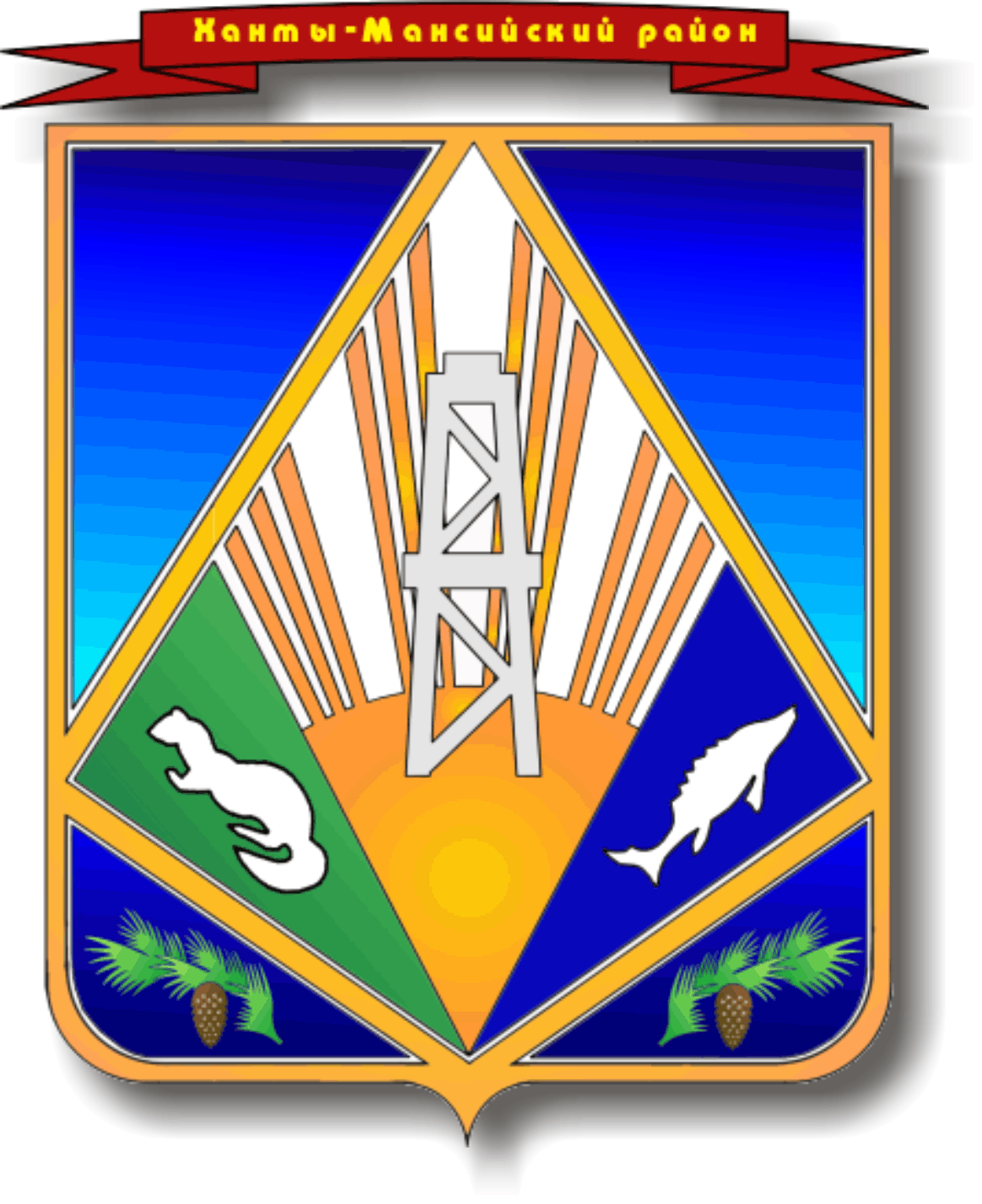 МУНИЦИПАЛЬНОЕ ОБРАЗОВАНИЕХАНТЫ-МАНСИЙСКИЙ РАЙОНХанты-Мансийский автономный округ – ЮграАДМИНИСТРАЦИЯ ХАНТЫ-МАНСИЙСКОГО РАЙОНАР А С П О Р Я Ж Е Н И Еот  14.06.2013                                                                                                 №  760-рг. Ханты-МансийскО приемке образовательных учреждений Ханты-Мансийского  района к началу нового 2013-14 учебного года	Во исполнение Федерального закона от 30 марта 1999 года № 52-ФЗ                   «О санитарно-эпидемиологическом благополучии населения», Правил противопожарного режима в Российской Федерации, утвержденных постановлением Правительства Российской Федерации от 25 апреля 2012 года № 390, постановления Главного государственного санитарного врача Российской Федерации от 29 декабря 2010 года  № 189 «Об утверждении СанПиН 2.4.2.2821-10 «Санитарно-эпидемиологические требования                             к условиям и организации обучения в общеобразовательных учреждениях»,                в целях организации своевременной и качественной подготовки образовательных учреждений Ханты-Мансийского района к новому                      2013-14 учебному году:Комитету по образованию администрации района (Е.А. Евстратова):	1.1. В срок до 01 августа 2013 года  провести мероприятия по устранению нарушений, указанных в предписаниях надзорных органов, согласно объемам финансирования.	1.2. Утвердить формы актов проверки готовности общеобразовательных учреждений к 2013-14  учебному году согласно приложению 1.	1.3. Создать межведомственную комиссию по приемке учреждений образования к новому 2013-14 учебному году согласно приложению 2.	2. Межведомственной  комиссии (Е.В.Касьянова):	2.1. Осуществить приемку образовательных учреждений района                     с 01 по 21 августа 2013 года согласно приложению 3.	2.2. Представить отчет главе администрации Ханты-Мансийского района о готовности образовательных учреждений к работе 23 августа 2013 года.	3. Муниципальному   бюджетному   учреждению   «Управление технического обеспечения» (Г.М. Золотухин) обеспечить доставку водным  и автомобильным транспортом членов комиссии к местам проведения приемок образовательных учреждений согласно приложению 3.	4. Рекомендовать главам сельских поселений района обеспечить участие представителя администрации сельского поселения в работе комиссии.	5. Опубликовать настоящее распоряжение в газете «Наш район» и разместить на официальном веб-сайте администрации Ханты-Мансийского района в сети Интернет. 	6. Контроль за  выполнением   распоряжения возложить на заместителя главы администрации Ханты-Мансийского района по социальным вопросам Е.В.Касьянову.Глава администрацииХанты-Мансийского района                                                                 В.Г.УсмановПриложение1к распоряжению администрацииХанты-Мансийского района от 14.06.2013  № 760-рАктпроверки готовности муниципального общеобразовательного учреждения к 2013-14 учебному годуСоставлен «_____» _________________20_____ г.Полное наименование (в соответствии со свидетельством о государственной регистрации) _____________________________________________________________________________________Количество зданий ________________________________________________________________Тип здания (зданий) и год (годы) постройки _______________________________________________Юридический и фактический адреса _________________________________________________________________________________________, телефон ___________________________________Ф.И.О. руководителя_______________________________________________________________Проверка проводилась в соответствии с____________________от «_____»__________________№ ________________ комиссией в составе (с указанием должности, Ф.И.О.):председатель комиссии ____________________________________________________________заместитель председателя комиссии __________________________________________________члены комиссии:от администрации учреждения образования _____________________________________________от муниципального органа, осуществляющего управление в сфере образования: _________________________________________________________________________________от отдела надзорной деятельности по г. Ханты-Мансийску и району МЧС России ___________________________________________________________________________________________________от территориального отдела Федеральной службы по надзору в сфере защиты прав потребителей и благополучия человека по г. Ханты-Мансийску и Ханты-Мансийскому району  __________________________________________________________________________________от территориального отдела внутренних дел _____________________________________________По результатам проверки комиссией установлено следующее:1. Наличие учредительных документов юридического лица:устав от  «______»  ____________________   № __________________________свидетельство о государственной регистрации от «____»  №________________________________идентификационный номер юридического лица от «_____» №________________________________2. Наличие документов, подтверждающих закрепление за образовательным учреждением собственности учредителя:договор о закреплении имущества: от «_______»________________ №________________________свидетельство о государственной регистрации права собственности: регистрационный № ____________________________ дата выдачи ___________________________________________3. Правоустанавливающие документы на землепользование (№ документа, дата выдачи):распоряжение об отводе земельного участка _____________________________________________кадастровый номер ___________________________________________________________________межевое дело ________________________________________________________________________свидетельство о государственной регистрации права постоянного (бессрочного) пользования земельным участком _______________________________________________________________________________________________________________________________________________________4. Технические паспорта зданий и сооружений _______(указать №, дату выдачи)_______________5. Сведения о наличии арендаторов (наименование, № и дата договора, арендуемая площадь в кв. м) __________________________________________________________________________________6. Наличие лицензии на право ведения образовательной деятельности установленной формы                   (№ лицензии, кем выдана, на какой срок, имеется ли приложение (приложения), соответствие данных, указанных в лицензии, видам реализуемых образовательных программ):_____________________________________________________________________________________наличие свидетельства о государственной аккредитации образовательного учреждения_______________________________________________________________________________________________________________________________________________________________7. Соблюдение контрольных нормативов и показателей, зафиксированных в приложениях:а) другие виды образовательной деятельности и предоставление дополнительных образовательных услуг (бесплатные, платные): виды услуг__________________________________________________________________________________________________________________________________________________________________________________________________________________________б) наличие условий для предоставления форм и соблюдения сроков обучения ____________________________________________________________________________________________________________________________________________________________________________________________в) численность обучающихся в образовательном учреждении:фактическая ________чел., проектная ___________чел. (также указывается превышение допустимой численности обучающихся)____________ чел.г) наличие материально-технической базы и оснащенность образовательного процесса:оснащенность кабинетов, лабораторий, учебных классовуказать, какой мебели не достает в соответствии с нормами и ростовыми группами ______________________________________________________________________________________________________________________________________________________________________________________________________________________________________________________________________________________________________________________________________________________________________________________________________________________________________________________оснащенность учебных мастерскихналичие технических средств обучения, их состояние и хранение:д) наличие физкультурного зала _________________, акта проверки готовности спортивного зала (№, дата) __________________________ спортивного оборудования, инвентаря по норме, его состояние:наличие, площадь и техническое состояние тренажерных, коррегирующих залов:____________________________________________________________________________________________________наличие журнала регистрации результатов испытаний спортивного оборудования________________8. Укомплектованность штатов образовательного учреждения (указать вакансии педагогических работников: по каким учебным предметам и на какое количество часов согласно лицензии) __________________________________________________________________________________________________________________________________________________________________________9. Сведения о книжном фонде библиотеки:число книг ______________________, брошюр, журналов_______ фонд учебников ____________научно-педагогической и методической литературы _______________________________________10. Наличие списков детей, подлежащих поступлению в текущем году в 1 класс_____________________________________________________________________________________11. Наличие номенклатуры дел и инструкции по делопроизводству _______________, охране труда и технике безопасности _________, теплохозяйству ___________, электрохозяйству ___________, эксплуатации зданий и сооружений ___________, связи _____________, транспорту ____________12. Количество: групп продленного дня __________ игротек ____________ спален _____________площадок для проведения подвижных игр и прогулок __________________________13. В 20___/20___ учебном году в образовательном учреждении:классов (учебных групп) ____________________, обучающихся _______________(всего)				(всего)из них в I смену обучается классов (учебных групп) _____________ обучающихся ______________из них во II смену обучается классов (учебных групп)______________ обучающихся ____________14. Наличие образовательной  программы (образовательных программ) (п.5 ст.14 Закона Российской Федерации «Об образовании»)______________________________________ и проекта плана работы образовательного учреждения на новый 20____/20____ учебный год, его краткая экспертная оценка, наличие открытого публичного доклада образовательного учреждения по итогам учебного года_________________________________________________________________________________________________________________________________________________________________________________________________________________________________________________________________________________________________________________________________15. Качество проведенных к новому учебному году ремонтных работ:капитальных _________________________________________________________________________текущих _____________________________________________________________________________наименование подрядной организации ___________________________________________________основные виды работ _______________________________________________________________________________________________________________________________________________________акты приемки выполненных работ (№, дата), гарантийные обязательства подрядчика_________________________________________________________________________________________________16. Состояние земельного участка образовательного учреждения:площадь участка ________________, сколько на участке деревьев ____________________,наличие специально оборудованных площадок для мусоросборников, их техническое состояние и соответствие санитарным требованиям ________________________________________________________________________________________________________________________________________наличие периметрального ограждения территории образовательного учреждения и его состояние, освещение территории__________________________________________ ____________________________________________________________________________________________________________спортивные сооружения и площадки, их размеры, техническое состояние и оборудование(перечислить)______________________________________________________________________________________________________________________________________________________________состояние покрытий проездов, пешеходных дорожек  ______________________________________________________________________________________________________________________________17. Наличие  паспорта  комплексной  безопасности  (№, дата утверждения)___________________________________________________________________________________________________________________________________________________18. Наличие столовой или буфета (обслуживающая организация), число посадочных мест в соответствии с установленными нормами __________________________________________________________________________________________________________________________________________________________________________________________________________________________обеспеченность технологическим оборудованием, его техническое состояние в соответствии с установленными требованиями, организация, обслуживающая технологическое оборудование__________________________________________________________________________________________________________________________________________________________________________________________________________________________________________________санитарное состояние пищеблока, подсобных помещений для хранения продуктов, цехов, участков, обеспеченность посудой ________________________________________________________________________________________________________________________________________________________________________________________________________________________________наличие инструкций и другой документации, обеспечивающей деятельность столовой и ее работников ___________________________________________________________________________________________________________________________________________________________________________________________________________________________________________________кем обеспечивается организация питания (№ договора, дата заключения) _____________________________________________________________________________________19. Организация питьевого режима ___________________________________________________________________________________________________________________________________________ 20. Состояние медицинского блока:состав помещений с указанием площадей _____________________________________________________________________________________состояние помещений ________________________________________________________________21. Кем осуществляется медицинский контроль за состоянием здоровья обучающихся__________________________________________________________________________________________________________________________________________________________________________(если контроль осуществляется специально закрепленным персоналом лечебного учреждения, надо указать договор или другой документ, подтверждающий медицинское обслуживание)22. Наличие медикаментов к началу учебного года _________________________________________наличие лицензии на осуществление медицинской деятельности (№ лицензии, кем, когда выдана, срок действия)________________________________________________________________________23. Готовность образовательного учреждения к отопительному сезону. Характер отопительной системы (котельная, теплоцентраль и др.), ее состояние ______________________________________________________________________________________________________________________________________________________________________________________________________________акт испытания системы отопления, №, когда и кем выдан _______________________________________________________________________________________________________________________обеспеченность топливом, его хранение__________________________________________________24. Тип освещения в образовательном учреждении (люминесцентное, лампы накаливания, смешанное и др.), состояние системы освещения _______________________________________________________________________________________________________________________________25. Обеспечено ли образовательное учреждение освещением по норме (№, дата заключения)___________________________________________________________________________________________26. Проверка сопротивления изоляции электросети и заземления электрооборудования (дата и номер акта) ____________________________________________________________________________________________________________________________________________________________________________________________________________________________________________________27. Наличие декларации пожарной безопасности, №, дата регистрации_________________________наличие расчетов пожарных рисков и плана мероприятий по укреплению пожарной безопасности _____________________________________________________________________________________28. Наличие и состояние противопожарного оборудования (пожарные краны, рукава, огнетушители и др. средства борьбы с огнем) _______________________________________________________________________________________________________________________________________________________________________________________________________________________29. Наличие автоматической пожарной сигнализации, ее состояние, техническое обслуживание _____________________________________________________________________________________30. Наличие системы оповещения о пожаре, ее состояние, техническое обслуживание: звуковая _____________________________________________________________________________голосовая ____________________________________________________________________________наличие системы дымоудаления ________________________________________________________пропитка огнезащитным составом деревянных конструкций чердачных помещений_____________31. Наличие плана эвакуации при пожаре _________________________________________________содержание путей эвакуации ___________________________________________________________32. Наличие первичных средств пожаротушения ___________________________________________33. Оборудование путей эвакуации ______________________________________________________34. Наличие и техническое обслуживание систем противопожарного водоснабжения_______________________________________________________________________35. Наличие кнопки экстренного вызова, ее техническое состояние ___________________________наличие системы видеонаблюдения_____________________________________________________наличие системы тревожной сигнализации_______________________________________________оборудование входными дверями, обеспечивающими надежную защиту от несанкционированного проникновения посторонних лиц________________________________________________________наличие аварийного освещения зданий ___________________________________________________иные антитеррористические мероприятия________________________________________________36. Наличие договора на оказание охранных услуг (№ договора, дата, данные лицензии) _____________________________________________________________________________________наличие служебной документации, обеспечивающей пропускной режим, учет информации о проведении занятий с персоналом по действиям в чрезвычайных ситуациях, наличие соответствующих инструкций для персонала_____________________________________________определение должностного лица, ответственного за принятие мер по антитеррористической защите образовательного учреждения___________________________________________________37. Выполнение предписаний ОНД по г. Ханты-Мансийску и району ГУНД МЧС РФ, Роспотребнадзора, Обрнадзора, прокуратуры за 20___ год: количество выполненных пунктов предписаний _________________, количество оставшихся невыполненными пунктов предписаний_______________________________________наличие планов устранения замечаний надзорных органов__________________________________количество обученных лиц, ответственных за пожарную безопасность по программам пожарно-технического минимума _____________________________________________________38. Наличие и состояние инженерных систем (акты испытаний, №, дата):водоснабжения ______________________________________________________________________электроснабжения ____________________________________________________________________канализация _________________________________________________________________________сантехоборудования ___________________________________________________________________39. Состояние системы вентиляции, возможности для соблюдения воздухообмена в образовательном учреждении (акт испытаний)__________________________________________________________________________________________________________________________________ 40. Наличие бассейна, его техническое состояние__________________________________________41. Проведение ревизии и ремонта электросетей, состояние электрооборудования42. Энергосберегающие мероприятия и их выполнение __________________________________________________________________________________________________________________________43. Наличие и состояние узлов учета: электрической энергии ___________ / _____________(указать количество установленных приборов и количество недостающих приборов учета)счетчиков воды ________ / _______счетчиков природного газа ________ / _______счетчиков тепловой энергии________ / _______44. Наличие плана мероприятий по экономии топливно-энергетических ресурсов и его выполнение __________________________________________________________________________________________________________________________________________________________________________45. Наличие автотранспорта (марка, гос. номер, техническое состояние)____________________________________________________________________________________________________________46. Наличие гаража, техническое состояние _______________________________________________47. Наличие архива, техническое состояние помещения, его соответствие предъявляемым требованиям _________________________________________________________________________48. Новое в оформлении и оборудовании образовательного учреждения ____________________________________________________________________________________количество обученных лиц, ответственных за пожарную безопасность, по программам пожарно-технического минимума (в том числе руководитель учреждения) ___________________________49. Наличие условий для работы лагерей с дневным пребыванием детей в каникулярное время (осень, зима, весна, лето)___________________________________________________________50. Замечания и предложения комиссии: _____________________________________________________________________________________________________________________________________________________________________________________________________________________________________________________________________________________________________________________________________________________________________________________________________________________________________________________________________________________________________________________________________________________________________________________________________________________________________________________________________________________________________________________________________________________________________________________________51.Заключение комиссии о готовности образовательного учреждения к 2012-13 учебному году __________________________________________________________________________________________________________________________________________________________________________Акт составлен __________числа _____________месяца ____________годаПредседатель комиссии _____________________________заместитель председателя комиссии ____________________Члены комиссии: (с указанием должности, Ф.И.О.), подписьот администрации учреждения образования _______________________________________________от муниципального органа, осуществляющего управление в сфере образования: ________________от отдела надзорной деятельности по г. Ханты-Мансийску и району МЧС России _________________________________________________________________________________от территориального отдела Федеральной службы по надзору в сфере защиты прав потребителей и благополучия человека по г. Ханты-Мансийску и Ханты-Мансийскому району району____________________________________________________________________________от МО МВД России «Ханты-Мансийский»______________________________________________Приложение 2к распоряжению администрации Ханты-Мансийского района от 14.06.2013  № 760-рСОСТАВмежведомственной комиссии по приемке образовательных учрежденийк новому 2013-14 учебному  годуПриложение 3к распоряжению администрацииХанты-Мансийского района  от 14.06.2013  № 760-рГРАФИКприемки образовательных учреждений  Ханты-Мансийского района к новому 2013-14 учебному годуПримечание: допустимая  передвижка сроков проверки – 5 дней.№ п/пНаименование лабораторий, кабинетов, учебных классовНеоб-ходи-мое кол-воФакти-ческиимеетсяОснащенностьв %Оснащенностьв %Наличиеинструк-ций пот/бНали-чие актаразре-шения(№ акта, дата)№ п/пНаименование лабораторий, кабинетов, учебных классовНеоб-ходи-мое кол-воФакти-ческиимеетсямебелью и оборудо-ваниемучебно-нагл. пособиямиНаличиеинструк-ций пот/бНали-чие актаразре-шения(№ акта, дата)12345678№п/пНаимено-ваниеучеб-ныхмастер-скихПло-щадьРабочиеместа обучающихсяРабочиеместа обучающихсяНали-чие ра-бочегоместа учителятруда и его обо-рудова-ниеНаличиеобору-дова-ния, инстру-мента в мастер-ских,в % от нормыНали-чие исосто-яниемебе-ли иинвен-таряТипполаОсве-щен-ностьАкт провер-ки зазем-ления обору-дованияСос-   тояние венти-ляции№п/пНаимено-ваниеучеб-ныхмастер-скихПло-щадьвсегоизнихаттесто-ваноНали-чие ра-бочегоместа учителятруда и его обо-рудова-ниеНаличиеобору-дова-ния, инстру-мента в мастер-ских,в % от нормыНали-чие исосто-яниемебе-ли иинвен-таряТипполаОсве-щен-ностьАкт провер-ки зазем-ления обору-дованияСос-   тояние венти-ляции123456789101112№п/пНаименованиеНорма в зависи-мости от типа образователь-ного учрежденияИмеется в наличииИз них исправныхНаличие приспособлений для хранения и использования1234561.Классные доски с набором приспособлений для крепления таблиц, постеров, картинок2.Настенные доски с набором приспособлений для крепления картинок3.Интерактивные доски4.Магнитные доски5.Телевизоры6.Видеомагнитофоны7.Аудиоцентры/магнитофоны8.Диапроекторы9.Мультимедийные проекторы10.Экспозиционные экраны 11.Компьютеры12.Сканеры13.Принтеры лазерные ч/б14.Принтеры цветные15.Копировальные аппараты16.Проектор для демонстрации слайдов17.Фотокамеры цифровые18.Видеокамеры цифровые19.Радиоузел 20.Лингафонный кабинет21.Устройство для зашторивания окон22.Средствателекоммуникации23.Серверы24.Источники бесперебойного питания25.Комплекты сетевого оборудования26.Подключение к сети Интернет27.Другие технические средства (указать)№ п/пНаименованиеНеобходимое количество по нормеИмеется в наличииИз них исправныхНаличие актов разрешения на использование оборудования в образовательном процессе (№ акта, дата)Касьянова Е.В. – заместитель главы администрации Ханты-Мансийского района по социальным вопросам, председатель комиссииЕвстратова Е.А.– председатель комитета по образованию, заместитель председателя комиссииЧеркашин А.М.  – методист-эксперт  отдела обеспечения комплексной безопасности  образовательных учреждений комитета по образованию, секретарь комиссииЧлены комиссии:Члены комиссии:Черноус Ю.А.– начальник полиции МО МВД России «Ханты-Мансийский» (по согласованию)        Щеткин В.Е.– начальник  отдела по г. Ханты-Мансийску и Ханты-Мансийскому району управления Федеральной службы по надзору в сфере защиты прав потребителей и благополучия человека (по согласованию)Пневский Б.В. – начальник Отдела надзорной деятельности по городу Ханты-Мансийску и Ханты-Мансийскому району Управления надзорной деятельности Главного управления МЧС России по Ханты-Мансийскому автономному округу – Югре (по согласованию)– главы сельских поселений (по согласованию).№п/пНаименование образовательных учрежденийСрок приемки1.МКОУ ХМР «СОШ с. Нялинское»МКОУ ХМР «ООШ  п. Пырьях» МКОУ ХМР «СОШ с. Кышик» МКОУ ХМР «СОШ с. Нялинское» МКОУ ХМР «НОШ  с. Зенково»01 – 04 августа2013 года2.МКОУ ХМР «ООШ  с. Тюли»МКОУ ХМР «СОШ п. Выкатной»МКОУ ХМР «ООШ  с. Реполово «имени братьев Петровых»МКОУ ХМР «СОШ п. Сибирский»МКОУ ХМР «СОШ с. Цингалы»05 – 07 августа2013 года3.МКОУ ХМР «СОШ п. Кирпичный»МКОУ ХМР «ООШ  д. Белогорье»МБОУ ХМР «СОШ п. Луговской»МКОУ ХМР «СОШ имени В.Г.Подпругина с. Троица»МКОУ ХМР «СОШ с. Елизарово»МКОУ ХМР «СОШ имени А.С.Макшанцева п. Кедровый»МКОУ ХМР «СОШ п. Красноленинский»08 – 11 августа2013 года4.МКОУ ХМР «СОШ д. Согом»12 – 14 августа2013 года5.МКОУ ХМР «СОШ д. Шапша»15 августа2013 года6.МКОУ ХМР «СОШ с. Селиярово»16 августа2013 года7.МКОУ ХМР «СОШ с. Батово»МБОУ ХМР «СОШ п. Горноправдинск»МБОУ ХМР «НОШ  п. Горноправдинск»МКОУ ХМР «СОШ п. Бобровский»19 – 20 августа2013 года8.МКОУ ХМР «ООШ  д. Ягурьях»21 августа2013 года